Теоретическая подготовка водителей категории В СГр 2.3 (3 часа) практическое занятие №4 Жуков.Л.АОформление товаротранспортной накладной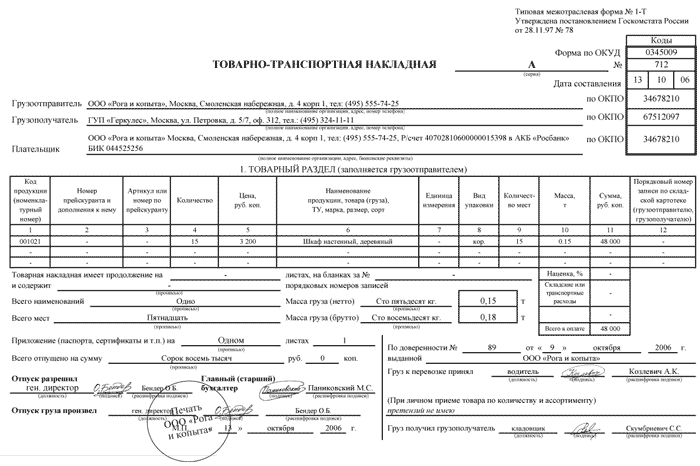 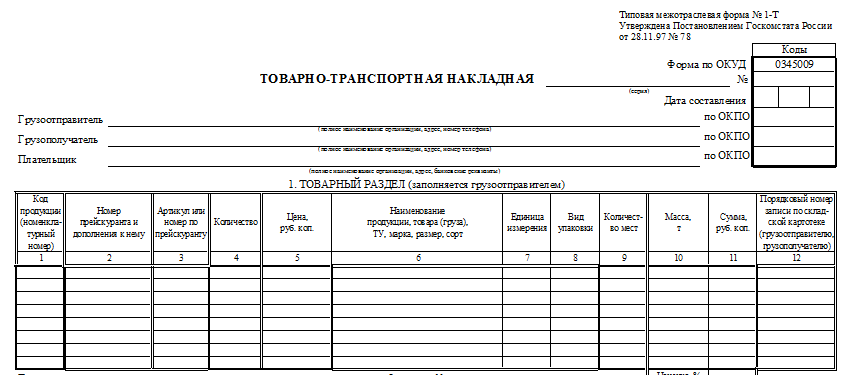 Задание: читать лекцию по теме товаротранспортная накладная от 09.04.2020 заполнить накладнуюНа почту: ieliena.zhukova.64@mail.ruИли по номеру тел: 89082004500(вайбер или ватцап)